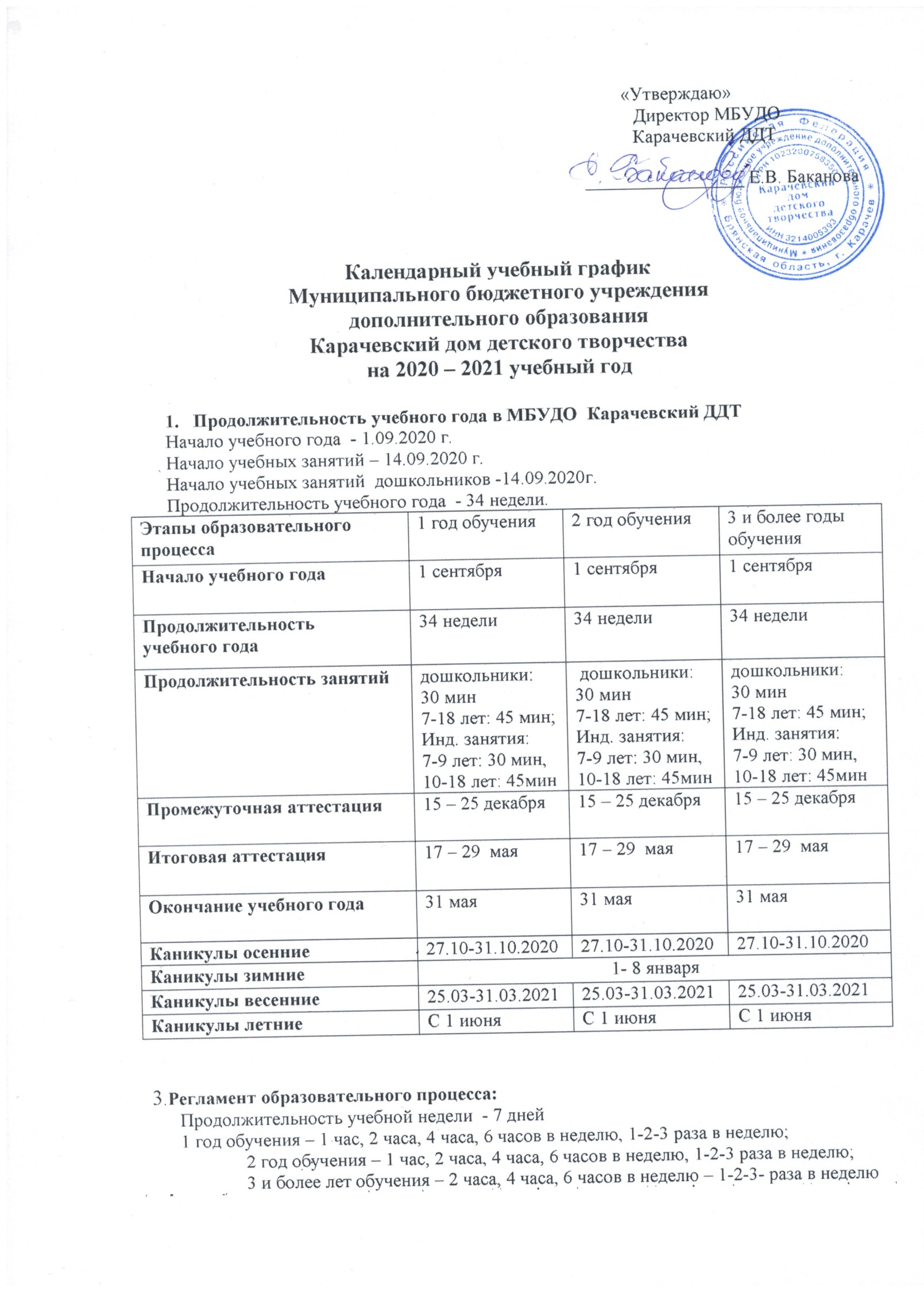 4. Режим занятий           Занятия проводятся по вариативному расписанию, утвержденному директором МБУДО Карачевский ДДТ. Продолжительность занятий:  для детей дошкольного возраста - 30 мин., 7 -18 лет – 45 мин.;  перерыв для отдыха детей между каждым занятием 10 минут.( СанПиН 2.4.4.3172-14  «Санитарно-эпидемиологические требования к устройству, содержанию и организации режима работы образовательных организаций дополнительного образования детей») 5. Начало учебных занятий  - в 9.00 ч. , окончание учебных занятий – в 19.30 часов 6 Режим работы учреждения в период школьных каникул. Занятия детей в учебных группах и объединениях проводятся:  - по утвержденному расписанию, либо рабочему временному расписанию напериод каникул, в форме экскурсий, походов, соревнований, работы сборных  творческих групп.7. Родительские собрания  проводятся в учебных объединениях  ДДТ по усмотрению        педагогов, не реже 2 раза в год.Регламент административных совещаний:                    Педагогический совет – не реже 2 раза в год;                    Производственное совещание  - 1  раз в месяц  (пятница);                   Совещание при директоре – 1 раз в месяц (пятница);                   административный совет –  не реже 2 раза в год.Календарный учебный график по дополнительным платным образовательным услугам  на 2020 – 2021 учебный год 1.   Продолжительность учебного года  в МБУДО Карачевский ДДТ  Начало учебного года  - 14.09.2020 г. Продолжительность краткосрочных учебных курсов  - 12 недель 2.  Регламент образовательного процесса:Продолжительность учебной недели – 6 дней      годовой  курс обучения –   2 часа  в неделю,по  1 часу 2 раза в неделю3.  Режим занятий Занятия проводятся по вариативному расписанию, утвержденному директором    МБУДО Карачевский ДДТ.             Продолжительность занятий:  для детей дошкольного возраста  – 30 мин., 7 -18 лет – 45 мин.;  перерыв для отдыха детей между каждым занятием 10 минут.( СанПиН 2.4.4.3172-14  «Санитарно-эпидемиологические требования к устройству, содержанию и организации режима работы образовательных организаций дополнительного образования детей») 3. Начало учебных занятий  - в 9.00 ч., окончание – в 19.30 часов.4. Режим работы учреждения  в период школьных каникул. Занятия детей в учебных группах и объединениях проводятся: - по утвержденному расписанию, либо рабочему временному расписанию составленному на период каникул, в форме экскурсий, походов, соревнований.5. Родительские собрания  проводятся в учебных объединениях ДДТ по усмотрению педагогов, не реже 2 раз в год.Этапы образовательного процесса 1 год обучения Начало занятий 14.09.2020Продолжительность учебного года 34 неделиПродолжительность занятий Дошкольники - 30 мин.; 7 – 18 лет – 45 мин.Окончание учебного года 31.05.2021г.Каникулы зимние 1 – 8 января 1 – 8 января Каникулы летние С 1 июня 